01河北省承德市发展和改革委员会行政处罚流程图02河北省承德市发展和改革委员会行政检查流程图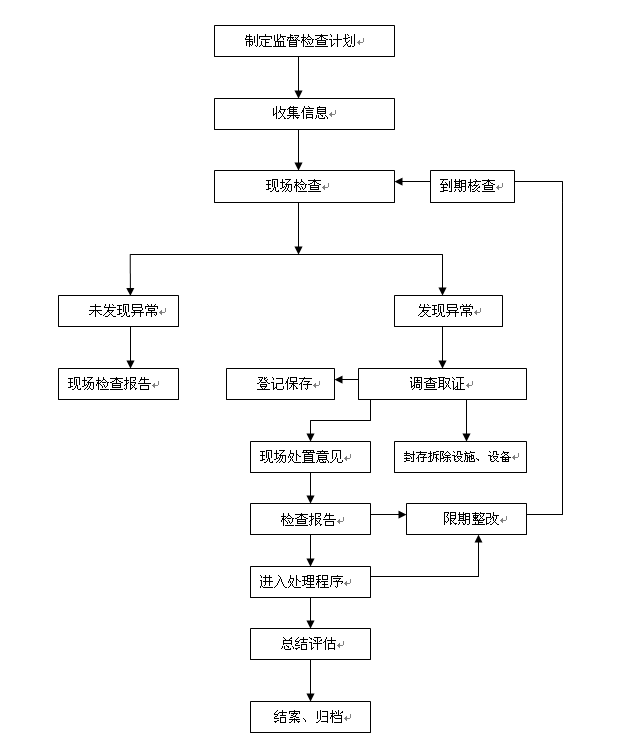 